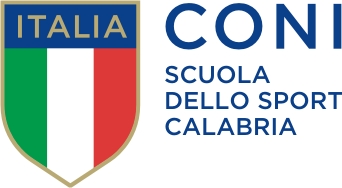 Scheda  IscrizioneCorso di Formazione ”Attività motoria in età adulta”Cognome_____________________________________Nome_________________________________Nato a______________________il____________________CF________________________________ Studente corso di laurea Scienze motorie: Univ. di___________________________Matricola N°_____Laurea in Scienze motorie conseguita: Univ.di___________________________ il________________Qualifica Professionale_______________________________________________________________Società Sportiva dove opera___________________________________________________________Altre Attività_______________________________________________________________________Recapito :__________________________________________________________________________Tel.________________   cell______________________e-mail________________________________Luogo e data_____________________                                                       in fede                                                                                                                                                                                                                                                                                  ________________________________________In relazione all’informativa dell’Art.13 D.Igs n°196/2003, si prende atto che con la sottoscrizione del presente modulo, i dati personali riguardanti i partecipanti al Corso, saranno trattati dalla SdS CONI Calabria, unicamente per fini istituzionali.Presto il consenso  Non presto il consensoData……………………………                                                                         Firma………………………………………………..Da inviare   a: cosenza@coni.it